ANNUAL REPORT 2016-17SPORTS DAY(2016-17)     The Physical Education Department had conducted sports day on 21st  February  2017. Our General Captain initiated the program by lighting the camp. Our honorable Principal Byju sir inaugurated the function. We had conducted a march past. We conducted the sports by dividing students into four houses.  Many competitions like indoor games, outdoor games and athletics are conducted by Physical Education Department.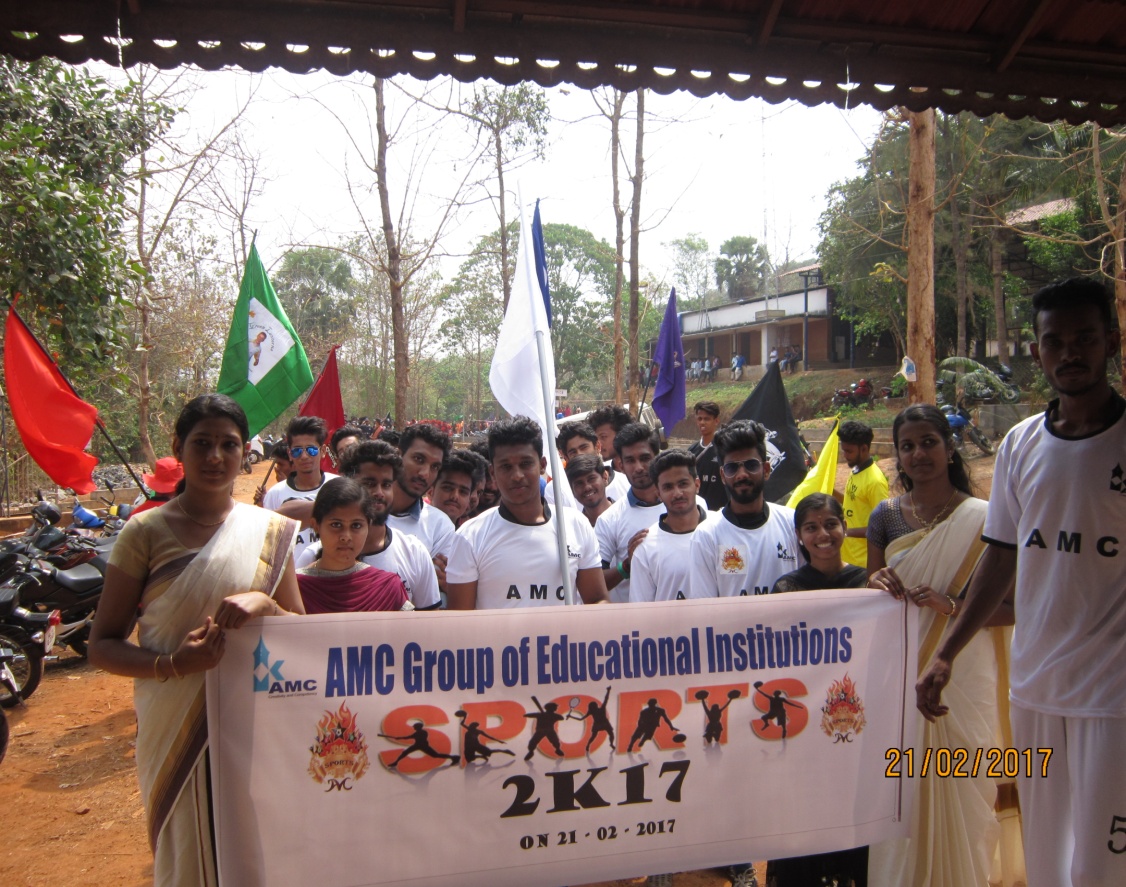 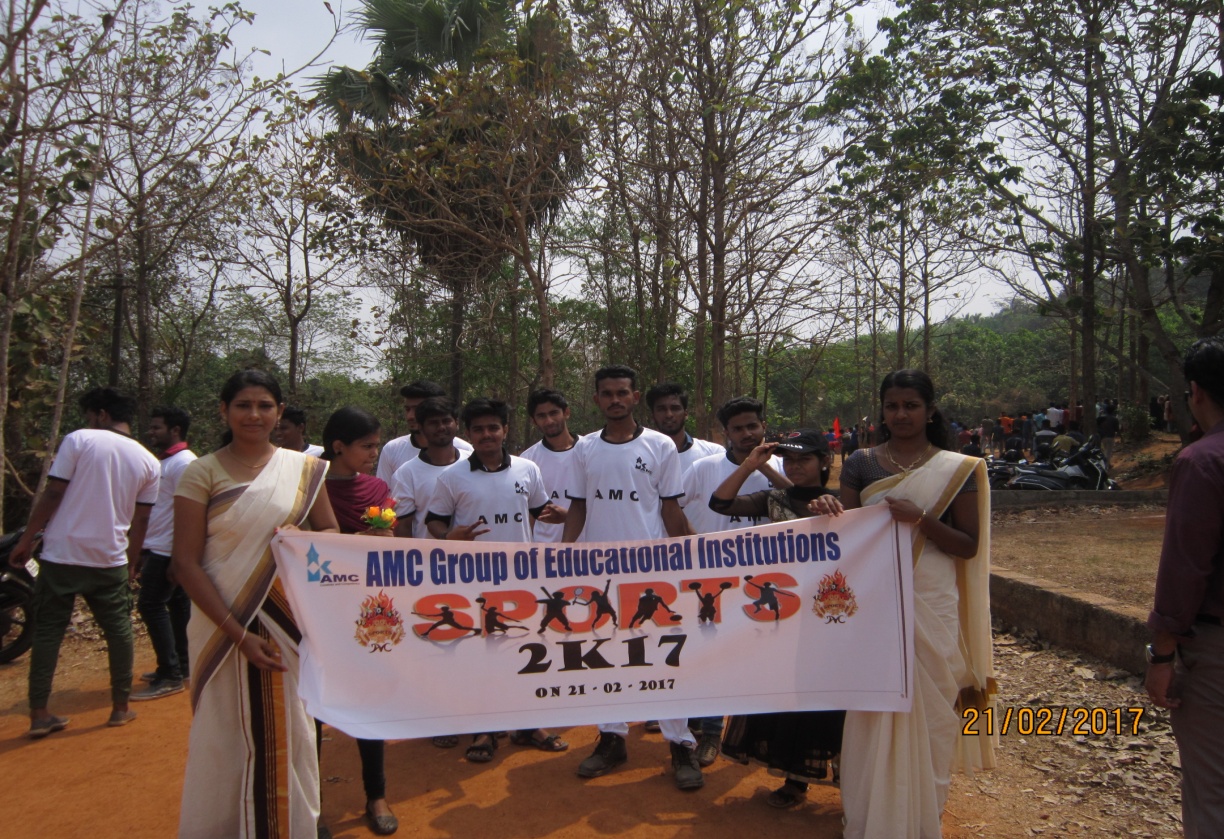 Co-ordinatorPhysical Education DepartmentItemsNumber of participantsFootball44Cricket55Chess7Carroms16AthleticsRunning 400m17Running 200m22Running 100m30Relay 400*424Shotput7